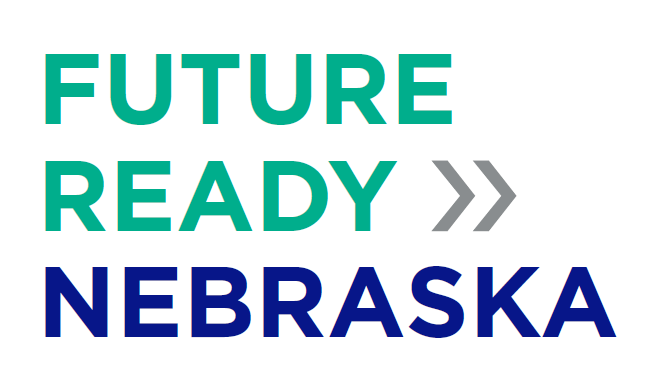 Future Ready District Technology Profile  
   
The previous Statewide District Technology Plan's annual data collection is being modernized to align to new digital learning practices and technologies in schools. To assist in this transition, a new survey-based inquiry has been developed that also includes some of the facilities and building inventory data elements from the prior data collection.  

This data is valuable for continuous school improvement and the information collected from this survey is used in decision-making at state and local levels as well as reported federally. In addition, this year's data will be included with other district and school data on the NEW Nebraska Education Profile website in the Spring of 2019. It is our hope that schools and districts will find this data useful for future planning.   
   
The questions within the Educational Technology and Digital Learning District Profile are arranged to align with the Future Ready Framework and Nebraska's Educational Technology and Digital Learning Plan released in 2018. You can find more information about the plan and ways to be involved in the work of the plan on NDE's website using the following URL:
   
https://www.education.ne.gov/future-ready-nebraska/
     
Please answer the questions that follow for your district.Before You Proceed  
   
Due to the length and design of this survey, it might be helpful for you to download a PDF copy of this entire survey and collect the necessary data before you proceed. Note that final responses need to be submitted electronically here.  
   
This Education Technology and Digital Learning District Profile survey should take approximately 30-60 minutes, depending on your district’s readiness to respond to questions. Note that every question in this survey requires a response, as it is imperative for us to work with complete and accurate data for decision-making. Instructions provide clarity where some questions may not be applicable to your district. If you have any questions regarding the survey please send an email to nde.digitallearning@nebraska.gov.  
   
This survey will close on Monday, February 4, 2019.  
   
Thank you for all you do for the students and families of Nebraska.District Technology Contact InformationDistrict Name: ______________________________________________First Name: ________________________________________________Last Name: ________________________________________________Job/Title: ________________________________________________Email: ________________________________________________Phone: ________________________________________________Technology Website (if applicable):  ________________________________________________Does your district have a formal district technology plan and/or technology integration plan? Choose all that apply.Yes, district technology plan (URL, if applicable): ________________________________________________Yes, district technology integration plan (URL, if applicable): ________________________________________________Neither of these plans currently apply for our district  Please add a PDF upload of your district's technology plan as an attachment if no URL is available.Please add a PDF upload of your district's technology integration plan as an attachment if no URL is available.How many district non-instructional technology systems personnel are currently employed or contracted by your district in full-time equivalency (FTE) terms?  (i.e, 1.5 would indicate one full-time person and 1 half-time person)________________________________________________________________How many district instructional technology support personnel are currently employed or contracted by your district in full-time equivalency (FTE) terms? Please do NOT include ESU personnel (i.e, 1.5 would indicate one full-time person and 1 half-time person).________________________________________________________________Which of the following personnel provide instructional technology support (classroom) to your district? Choose all that apply.District Curriculum/Content Specialist(s) District Instructional Coach(es) District Integration Specialist(s) Distirct Library/Media Specialist(s) District Staff Developer(s) ESU Professional Development Personnel Other (specify title): ________________________________________________None of the above Section 1: Budget & Resources1. Please indicate if the following cost-savings initiatives are currently in place or planned for your district in the next 2 years.2. Which of the following funding streams are currently being used by your district to support digital learning or educational technology?Section 2: Community Partnerships/Family Engagement1. Please indicate if each of the following is currently being used to facilitate communication beyond the classroom as part of your district's digital learning environments.2. Does your district participate in any of the following intiatives or activities?Section 3: Curriculum, Instruction & Assessment1. Please indicate if any of the following applications are available in your district for instructional use.Section 4: Data and Privacy1. Does your district have staff policies or professional development in place for the following items?2. Does your district have student policies or required classroom instruction in place for the following items?3. Has your district launched or used any of the following digital security/protection measures?4. Which of the following provide resources for your district data/privacy policies?Section 5: Personalized Professional Development
1. Does your district provide the following instructional resources and/or professional development to staff in support of digital learning?2. Does your district have any of the following professional development activities?Section 6: Use of Space & Time1. Please indicate if any of the following options for extended learning time is currently supported in your district.2. Please indicate if any of the following features are included in your district’s digital learning environment.3. Are any of the following barriers to high quality anywhere-anytime-learning for students in your district?4. Please indicate if any of the following online options are available for students to take within your district.Section 7: Robust Infrastructure1. Are any of the following approaches to device or hardware acquisition used by your district?2. Does your district have a Bring Your Own Device (BYOD) Program?Yes No 2a. Indicate what grade level(s) of students in your district have 100% participation in your BYOD program. Check all that apply.Kindergarten First Grade Second Grade Third Grade Fourth Grade Fifth Grade Sixth Grade Seventh Grade Eighth Grade Ninth Grade Tenth Grade Eleventh Grade Twelfth Grade 3. Does your district have a 1:1 Program?Yes No 3a. Indicate what grade level(s) of students in your district have 100% participation in your 1:1 Program. Check all that apply.Kindergarten First Grade Second Grade Third Grade Fourth Grade Fifth Grade Sixth Grade Seventh Grade Eighth Grade Ninth Grade Tenth Grade Eleventh Grade Twelfth Grade 4. Does your district allow students to do any of the following?5. Please indicate if your district includes any of the following activities in a roll-out of devices to students.6. Do any of the following currently exist in your district?Section 8: District Technology Inventory1. Is your internet access provided by an Educational Service Unit (ESU) or Consortium?Yes No Internet Bandwidth    

Bandwidth unit is the rate of data transfer, measured in bits per second.

Mbps = Megabits per second 
Gbps = Gigabits per second2. Internet Access and Transport
   
Please select an appropriate bandwidth unit, and enter the rate of data transfer in the box provided. If any are not applicable, please type in "0".3. District High Bandwidth Data Circuits

For each type of the circuit, please list the quantity in the boxes provided. If any type is not applicable, please type in "0".Cable modem ________________________________________________Digital Subscriber Line (DSL) ________________________________________________Fiber Optic ________________________________________________T1 / DS1 ________________________________________________T3 / DS3 ________________________________________________Fixed Base Wireless ________________________________________________ Other (If there is a circuit type not listed above, please describe.)   ________________________________________________ Other (Please provide the quantity for the circuit type above.)   ________________________________________________4. Do your high bandwidth data circuits include Voice over Internet Protocol (VoIP)?Yes No 5. Which of the following off campus Internet options does your district provide?5. Voice Circuits (other than VOIP)  
   
For each type of the circuit, please list the quantity in the boxes provided. If any type is not applicable, please type in "0".T1 / DS1 ________________________________________________T3 / DS3  ________________________________________________Standard 1FB phone lines (POTS) ________________________________________________Cellular Phones ________________________________________________Enterprise Resource / Core Business Systems 

For each core system listed below, please select the product used by your district or ESU.1. For the Student Information System, please select the product used by your district.Edupoint Go.edustar Infinite Campus JMC PowerSchool SIMS/ ESU3 Other (please specify): ________________________________________________None 2. For the Finance System, please select the product used by your district.Alio Harris Solutions Infinite Visions Intuit PeopleSoft Software Unlimited Sungard eFinancePLUS Other (please specify): ________________________________________________None 3. For the Human Resource System, please select the product used by your district.Sungard eFinance PLUS Harris Data Team PowerSchool Software Unlimited Other (please specify): ________________________________________________None 4. For the Learning Management System, please select the product used by your district.Canvas Blackboard Edmodo Moodle Schoology Other (please specify): ________________________________________________None 5. For the Staff Email System, please select the product used by your district.FirstClass Google Gmail Microsoft Outlook SoGo Zimbra Other (please specify): ________________________________________________None 6. For the Student Email System, please select the product used by your district.FirstClass Google Microsoft Exchange SoGo Zimbra Other (please specify): ________________________________________________None 7. For the Computerized AutoDialer System, please select the product used by your district.Digital Voice Dialer In-Touch Parent Link Phonemaster School Messenger Other (please specify): ________________________________________________None 8. For the Telephone System, please select the product used by your district.Avaya Cisco BTS ESI Iwatsu Mitel Nortel Panasonic Tadiran Toshiba Other (please specify): ________________________________________________None 9. For the Learning Object Repository Software (LOR), please select the product used by your district.Safari Montage Blackboard Learn Brightspace Other (please specify): ________________________________________________None 10. For the Formative Assessment Tools System, please select the product used by your district.Dibels Fastbridge Literably NWEA Map STAR Test Wiz Other (please specify): ________________________________________________None 11. For the Electronic Transcript System, please select the product used by your district.eTranscript Parchment Other (please specify): ________________________________________________None 12. For the Facility Management System, please select the product used by your district.SchoolDude Axxerion CMMS Megamation DirectLine Hippo CMMS Other (please specify): ________________________________________________None For the products you selected for each core systems, please identify whether they are licensed to the organization, shared through the ESU or other consortium, or outsourced to a private vendor.

Additionally, please include the initial cost and recurring annual cost for each product. If there is no initial and/or recurring annual cost, please type in "0".13. For the Survey Tools System, please select the product(s) used by your district.

Please check all that apply.Google Forms Qualtrics Survey Monkey Other (please specify): ________________________________________________None 14. For the Digital Licensed Content Provider System, please select the product(s) used by your district.

Please check all that apply.Britannica Digital Thesaurus Discover EBSCO EdReady HippoCampus Learn 360 Nebraska Access NoodleTools PebbleGo WorldBook Online Other (please specify): ________________________________________________None 15. For the eBooks System, please select the product(s) used by your district.

Please check all that apply.Baker and Taylor Overdrive Mackin Tumblebook Gale WorldBook Online Ebsco Destiny Bookshelf Other (please specify): ________________________________________________None 16. For the OER Systems, please select the product(s) used by your district.

Please check all that apply.Amazon Inspire CK12 Code.org Engage NY Khan Academy Openstax OER Commons (and/or Nebraska's Hub) PBS Learning Media Others (please specify): ________________________________________________None 17. For the Digital Portfolios System, please select the product(s) used by your district.

Please check all that apply.Bulb Easy Portfolios Evernote Google Sites Open School ePortfolio Seesaw Three Ring Voice Thread Weebly Other (please specify): ________________________________________________None 18. Indicate which student productivity suites are used in your district.

Please check all that apply.GSuite Office 365 Other (please specify): ________________________________________________None Section 9: Building Technology Inventory  
   
This section includes the facility data bandwidth as well as computer and mobile device inventories for instructional and managerial purposes.
 
 Note that the information in this section will be collected for every school building in your district. As such, please provide the following information for each of your school buildings.School Name: ____________________________________________________1. Please fill in the quantity of each of the following items in the boxes provided. If any item is not applicable to your school, please type in "0". Bandwidth Building Capacity   ________________________________________________ MBPS or GBPS   ________________________________________________ Instructional Computers [ Apple ]   ________________________________________________ Instructional Computers [ PC ]   ________________________________________________ Instructional Computers [ Chromebook ]   ________________________________________________ Instructional Mobile Devices with Internet Access   ________________________________________________ Non-Instructional Computers   ________________________________________________ Non-Instructional Mobile Devices   ________________________________________________ 1 : 1 Enter grade levels separated by a semicolon (;)   ________________________________________________ Bring Your Own Device (BYOD) Enter grade levels separated by a semicolon (;)   ________________________________________________ Internet Video Coding (IVC) Codecs   ________________________________________________2. If you have any additional comments about your response for this school, please provide them in the space below. ________________________________________________________________________________________________________________________________________________________________________________________________________________________________________________________________If you have any final thoughts or comments about this survey-based inquiry, including the process of submission, please provide them in the box below. 


Otherwise, please hit the "Submit" button below to transmit your responses to the Nebraska Department of Education.________________________________________________________________________________________________________________________________________________________________________________________________________________________________________________________________________________________________________________________________#NDE 19-8300

For more information about this survey, please contact:
Dorann Avey | Digital Learning | dorann.avey@nebraska.gov | 402-471-4366OperationalPlannedNot PlannnedAutomated lighting and heating in all schools/district buildings Bring Your Own Device or BYOD  (savings in device purchases) Calculating and reviewing the "Return on Investment" of technology purchases Capitalizing on available E-rate funding Online professional learning for educators Online courses offered for credit recovery and/or advancement Transitioning from print to more digital, online resources (e.g., Open Education Resources) Other (please specify, or leave as "Not Planned" if no "Other"): OperationalPlannedNot plannedBusiness/Community Partnerships E-rate reimbursement Foundation funding Title 1, Part A Title 1, School Improvement Grant Title II Title IVa Grant Funding Other (please specify, or leave as"Not Planned" if no "Other"): YesNoeCommunication tools - Asynchronous Tools (ClassDojo, Remind ,etc.) eCommunication tools - Synchronous Tools (Zoom, Google Hangouts, etc.) Facebook (enter URL): Flickr Twitter (enter handle): Website (enter URL): Instagram (enter handle): Other (please specify, or leave as "No" if no "Other"): OperationalPlannedNot PlannedThe ability to seek out and access community partners for digital projects or initiatives at the building or district level Allow high school students to enroll in college-level courses through dual enrollment opportunities Partnerships with post-secondary institutions that provide proper instruction for pre-service educators in digital teaching and learning practices Participation in a service learning project with a community/business partner Providing students with access to technology and/or Internet outside of school (Broadband access grants, Digital Promise, etc.) OperationalPlannedNot PlannedAccessability tools for identified students in IEP or 504 Plan (e.g., eReader, Voice-to-Text, etc.) Accessability tools for all students (e.g., eReader, Voice-to-Text, etc.) Artificial Intelligence Augmented or Virtual Reality Blogging Chat rooms Collaborative workspaces (e.g., Google docs and wikis) Compentency or standards based learning Creating and sharing digital content via drop boxes Digital Instructional Materials Email Filtering systems Learning Management System - LMS (Google Classroom, Schoology, Canvas, etc.) Online multi-user simulations Open Education Resources (OER) Social networking (i.e., Twitter, Pinterest, and Instagram) Virtual or distance courses/learning Virtual fieldtrips Other (please specify, or leave as "Not Planned" if no "Other"): OperationalPlannedNot plannedAcceptable Use Policy Cyberbullying Digital Citizenship Children's Online Privacy Protection Act (COPPA) Compliance Email Usage and Security Family Educational Rights and Privacy Act (FERPA) Compliance Social Media Use OperationalPlannedNot plannedAcceptable Use Policy Cyberbullying Children's Online Privacy Protection Act (COPPA) Awareness Digital Citizenship Email Usage and Security Family Educational Rights and Privacy Act (FERPA) Awareness Social Media Use OperationalPlannedNot plannedAutomated Vulnerability Scanning Centralized Logging Cybersecurity Audit Cyber risk insurance or cyber liability insurance Data Encryption Disaster Recovery plan for digital records Endpoint Detection and Response Firewalls Intrusion Detection/Prevention Phishing Security test Other (please specify, or leave as "Not Planned" if no "Other"): YesNoDistrict/Local Attorney's District technology personnel ESU technology personnel Internet resources Similar policies from other school district(s) Other (please specify, or leave as "No" if no "Other": OperationalPlannedNot PlannedClassroom management Coaching Digital Collaborative exchanges (Zoom, Google Hangouts, Twitter, etc.) Digital Content Repository Lesson design and modeling Learning management system Quality Instructional materials review or vetting process Universal or Accessibility Design concepts and tools Vetted and standards aligned digital content Other (please specify, or leave as "Not Planned" if no "Other"): OperationalPlannedNot PlannedBuilding teachers' capacity to teach effectively using a blended learning environment Building teachers' capacity to teach effectively in schools with flexible scheduling Building teachers' capacity to teach effectively in schools with project based learning Engaging all students in digital citizenship instruction How to build students' 21st Century competencies (i.e., creativity, collaboration, critical thinking, self- direction, etc.) Integrating a model for digital learning in curricular and instructional practice Mapping digital content to the curriculum Opportunities for community of practice exchanges and sharing among education professionals Phishing or Computer safety training and/or testing for staff Professional learning for teachers and administrators supporting a digital learning environment Using competency or standards based learning and/or grading OperationalPlannedNot PlannedBlock Scheduling Flexible scheduling with open time slots for students to work collaboratively on projects After school programs Summer school sessions Lengthening of school day Lengthening of school week Lengthening of school year Maker/tinker spaces Offering school facilities for students to work on projects before or after school Shared learning commons spaces Use of flexible furniture or equipment in classrooms Use of flexible furniture or equipment in commons spaces OperationalPlannedNot plannedA web-based tool for students to access assignments and learning resources at school and at home (i.e., a web-based classroom space or learning management system). A method for students to submit digital work (i.e., shared network drive, online drop-box or locker) at school and remotely. Digital content (i.e., e-versions of texts, instructional videos, teacher-made digital content, open-educational resources – OER). Synchronous and/or asynchronous solution(s) for student-to-student and teacher-to student online collaboration (e.g., discussion threads, web conferencing, wikis, blogs). Off site or after hours access to the Internet (i.e. mobile devices with education-oriented portable hotspots, free WI-FI access at public libraries and community centers, etc.). Dual Credit and/or Postsecondary Credit Opportunities Credit Recovery Systems YesNoSeat Time Policies. Current policies require that students earn credits through seat time measures only. Student Access to Devices in School. Sufficient up-to-date devices in school to meet learning demands of students. Student Access to Devices 24/7. Majority of students have access to up-to-date devices outside of school. Student Access to the Internet in School. Internet bandwidth in schools is sufficient to meet learning demands of students. Student Access to the Internet 24/7. Majority of students have access to the Internet outside of school. Type of School Schedules. Most of our schools still operate on rigid bell schedules, with little flexibility. Role of Students in Learning. Students have a voice in their own learning through personalized learning plans. YesNoOur district contracts with one or more outside virtual learning providers whose courses are made available to our students. Our district offers online courses to students through our own virtual school. Our district tracks the completion rates of courses our students take online. Students may enroll in virtual courses through the high school and can take those classes from anywhere, at anytime. Students may enroll in virtual courses through the high school and take those classes in a supervised classroom. For high school students enrolled in virtual courses, we assign a local teacher or education professional to guide and support that student in their online experience. Our district requires high school students to take a minimum number of online courses prior to graduation. Our district provides online dual credit and/or postsecondary credit opportunities OperationalPlannedNot plannedLeasing of devices or other hardware Direct purchasing of devices or other hardware Bundling support with device or hardware leases Bundling support with device acquisition Manufacturer “reconditioned” devices OperationalPlannedNot plannedTake school-provided 1:1 devices home Check out school devices to take home (no 1:1 program available, loaners, long term absences) OperationalPlannedNot plannedEstablishment of zones for printing with electronic monitoring of use by students and staff (i.e., key card access to printers) Investigation into various approaches to lower Internet access costs in the community, with the intent of gaining 24/7 access by students and staff Licensing and integrating a digital learning environment to serve as the learning and communication hub for the students and staff Optional or required device insurance for device loss or damage Parallel planning and staging re: Wireless Access Points and sufficient Internet access Simultaneous transition from print to digital Small scale rollout in a few schools to perfect the process Staged rollout by grade level or grade band Staged rollout with teachers receiving devices 6 months to a 2 years prior to the student rollout Training of parents and students on the device and appropriate use Updating of the Acceptable Use Policy OperationalPlannedNot PlannedAfter hours student Internet access inside school building(s) After hours student internet access outside school building(s) (ie. parking lot) After hours student Internet access at the public library or other public building(s) Automated system performance analysis Guest access to the district's network Heat map of buildings for Wi-Fi planning Filtering System Integrated (interoperability) infrastructure to meet district demands All rooms are connected to the Local Area Network (LAN) wirelessly All rooms are connected to the Local Area Network (LAN) but wired Some rooms are connected to the LAN wirelessly and others are wired MbpsGbpsRate of data transferWide Area Network (WAN) Internet OperationalPlannedNot PlannedInternet on Buses Wi-Fi hotspots available for student checkout Other: (please specify, or leave as "Not Planned" if no "Other") StatusStatusStatusTotalTotalLicensed to the OrganizationShared with ESU or ConsortiumOutsourced ServiceInitial CostsRecurring Annual CostsStudent Information System: Finance System: Human Resource System: Learning Management System: Staff Email System: Student Email System: Computerized AutoDialer System: Telephone System: Learning Object Repository System: Formative Assessment Tools System: Electronic Transcript System: Facility Management System:  